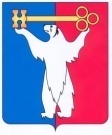 АДМИНИСТРАЦИЯ ГОРОДА НОРИЛЬСКАКРАСНОЯРСКОГО КРАЯПОСТАНОВЛЕНИЕ15.07.2020	                                		г. Норильск 			            	 № 361О внесении изменений в постановление Администрации города Норильска 
от 01.06.2016 № 314В целях урегулирования отдельных вопросов проведения аттестации руководителей муниципальных унитарных предприятий муниципального образования город Норильск,ПОСТАНОВЛЯЮ: 1. Внести в Положение о проведении аттестации руководителей муниципальных унитарных предприятий муниципального образования город Норильск, утвержденное постановлением Администрации города Норильска от 01.06.2016 № 314 (далее - Положение), следующие изменения:1.1. В пункте 1.4 Положения:1.1.1. Дополнить новым абзацем четвертым следующего содержания:«- достигшие возраста 60 лет;».1.1.2. Абзацы четвертый, пятый считать абзацами пятым, шестым соответственно.  1.2. В пунктах 2.2, 3.1, 3.2, 3.3, 3.4, 3.6 Положения слова «Управление потребительского рынка и услуг Администрации города Норильска» заменить словами «муниципальное казенное учреждение «Управление потребительского рынка и услуг».2. Опубликовать настоящее постановление в газете «Заполярная правда» и разместить его на официальном сайте муниципального образования город Норильск.Глава города Норильска	 Р.В. Ахметчин